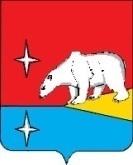 АДМИНИСТРАЦИЯ ГОРОДСКОГО ОКРУГА ЭГВЕКИНОТПОСТАНОВЛЕНИЕот  11 октября 2017 года			№ 258 -па 				  п. ЭгвекинотОб утверждении порядка принятия решений о подготовке и реализации бюджетных инвестиций, расходования бюджетных средств в форме бюджетных инвестиций в объекты муниципальной собственности городского округа ЭгвекинотВ соответствии со статьями 78.2 и 79 Бюджетного кодекса Российской Федерации, руководствуясь Уставом городского округа Эгвекинот, Администрация городского округа ЭгвекинотПОСТАНОВЛЯЕТ:1. Утвердить прилагаемый Порядок принятия решений о подготовке и реализации бюджетных инвестиций, расходования бюджетных средств в форме  бюджетных инвестиций в объекты муниципальной собственности городского округа Эгвекинот.2. Настоящее постановление подлежит обнародованию в местах, определенных Уставом городского округа Эгвекинот, размещению на официальном сайте Администрации городского   округа Эгвекинот в информационно-телекоммуникационной сети «Интернет» и вступает в силу со дня его обнародования.3. Контроль за исполнением настоящего постановления возложить на Управление финансов, экономики и имущественных отношений городского округа Эгвекинот         (Шпак А.В.).Глава Администрации 							         Р.В. КоркишкоПорядок принятия решений о подготовке и реализации бюджетных инвестиций, расходования бюджетных средств в форме бюджетных инвестиций в объекты муниципальной собственности городского округа Эгвекинот1. Порядок принятия решений о подготовке и реализации бюджетных инвестиций в объекты муниципальной собственности городского округа Эгвекинот, осуществления бюджетных инвестиций в объекты муниципальной собственности определяет правила принятия решений о подготовке и реализации бюджетных инвестиций в форме капитальных вложений за счет средств бюджета городского округа Эгвекинот в объекты капитального строительства муниципальной собственности	 или в приобретение объектов недвижимого имущества в муниципальную	 собственность (далее именуются соответственно - решение о подготовке и реализации бюджетных инвестиций, объекты капитального строительства, объекты недвижимого имущества, бюджетные инвестиции) и осуществления бюджетных инвестиций в объекты капитального строительства или объекты недвижимого имущества.2. Не допускается при исполнении бюджета городского округа Эгвекинот предоставление бюджетных инвестиций в объекты муниципальной собственности, по которым принято решение о предоставлении субсидий на осуществление капитальных вложений в объекты муниципальной собственности.3. Отбор объектов капитального строительства, объектов недвижимого имущества производится с учетом приоритетов и целей развития городского округа Эгвекинот, исходя из прогнозов и программы социально-экономического развития городского округа Эгвекинот, поручений Главы городского округа Эгвекинот.4. Созданные или приобретенные в результате осуществления бюджетных инвестиций объекты капитального строительства или объекты недвижимого имущества закрепляются в установленном порядке на праве оперативного управления или хозяйственного ведения за муниципальными учреждениями городского округа Эгвекинот с последующим увеличением стоимости основных средств, находящихся на праве оперативного управления у муниципальных учреждений городского округа Эгвекинот или уставного фонда, основанных на праве хозяйственного ведения, либо включаются в состав муниципальной казны городского округа Эгвекинот.5. Инициатором подготовки проекта решения о подготовке и реализации бюджетных инвестиций выступает главный распорядитель средств бюджета городского округа Эгвекинот (далее – главный распорядитель), ответственный за реализацию мероприятия муниципальной программы городского округа Эгвекинот, в рамках которой планируется осуществлять бюджетные инвестиции в объекты капитального строительства или в объекты недвижимого имущества, либо в случае, если объект капитального строительства или объект недвижимого имущества не включен в муниципальную программу городского округа Эгвекинот, главный распорядитель, наделенный полномочиями в соответствующей сфере ведения.6. Главный распорядитель подготавливает проект решения о подготовке и реализации бюджетных инвестиций в форме проекта постановления Администрации городского округа Эгвекинот.В проект решения о подготовке и реализации бюджетных инвестиций допустимо включение нескольких объектов капитального строительства и (или) объектов недвижимого имущества.7. Проект решения о подготовке и реализации бюджетных инвестиций содержит следующую информацию в отношении каждого объекта капитального строительства или объекта недвижимого имущества:1) наименование объекта капитального строительства согласно проектной документации (проекта бюджетных инвестиций - в случае отсутствия утвержденной проектной документации на дату подготовки проекта решения) либо наименование объекта недвижимого имущества согласно проекту бюджетных инвестиций;2) настоящее либо планируемое местонахождение объекта;3) направление инвестирования (строительство (реконструкция, в том числе с элементами реставрации), техническое перевооружение, приобретение); 4) наименование главного распорядителя;5) параметры, непосредственно характеризующие объект капитального строительства (объект недвижимого имущества);6) срок ввода в эксплуатацию (приобретения) объекта капитального строительства (объекта недвижимого имущества);7) параметры стоимости и финансового обеспечения объекта:- сметная стоимость объекта капитального строительства (при наличии утвержденной проектной документации) или предполагаемая стоимость объекта капитального строительства, либо стоимость приобретения объекта недвижимого имущества, определяемая на основании независимой оценки, согласно проекту бюджетных инвестиций с выделением объема бюджетных инвестиций на подготовку проектной документации или приобретение прав на использование типовой проектной документации, информация о которой включена в реестр типовой проектной документации (в отношении жилых и административных зданий, объектов социально-культурного и коммунально-бытового назначения), и проведение инженерных изысканий, выполняемых для подготовки такой проектной документации;- распределение сметной стоимости объекта капитального строительства (при наличии утвержденной проектной документации),  или предполагаемой стоимости объекта капитального строительства,  или стоимости приобретения объекта недвижимого имущества по годам реализации проекта бюджетных инвестиций с выделением объема бюджетных инвестиций на подготовку проектной документации или приобретение прав на использование типовой проектной документации, информация о которой включена в реестр типовой проектной документации (в отношении жилых и административных зданий, объектов социально-культурного и коммунально-бытового назначения), и проведение инженерных изысканий, выполняемых для подготовки такой проектной документации;- общий объем бюджетных инвестиций, предоставляемых на реализацию проекта по источникам финансового обеспечения и распределение общего объема предоставляемых бюджетных инвестиций по годам реализации проекта с выделением объема бюджетных инвестиций по источникам финансового обеспечения;8) наличие выделенного для целей строительства земельного участка, наличие/отсутствие инженерных коммуникаций, примерная стоимость оснащения земельного участка инженерными коммуникациями в случае их отсутствия (либо в случае отсутствия возможности осуществить расчет - указать причины).8. В случае необходимости корректировки проектной документации, в проекте решения о подготовке и реализации бюджетных инвестиций указывается объем средств бюджета, необходимых соответственно на корректировку этой документации и проведение инженерных изысканий, выполняемых для корректировки такой документации.9. Главный распорядитель направляет согласованный с ответственным исполнителем муниципальной программы (в случае, если он не является одновременно её ответственным исполнителем), в рамках которой планируется осуществлять бюджетные инвестиции, проект решения о подготовке и реализации бюджетных инвестиций с пояснительной запиской, включающей обоснование необходимости реализации проекта и основные финансово-экономические параметры проекта (указанные в подпункте 7 пункта 7 настоящего Порядка), на согласование в Управление финансов, экономики и имущественных отношений городского округа Эгвекинот.10. Бюджетные инвестиции осуществляются в соответствии с решением о подготовке и реализации бюджетных инвестиций на основании муниципальных контрактов, заключаемых в соответствии с законодательством Российской Федерации, в пределах утвержденных лимитов бюджетных обязательств либо в соответствии с правилами принятия решений, утвержденными постановлением Администрации городского округа Эгвекинот, о заключении муниципальных контрактов на поставку товаров, выполнение работ, оказание услуг для обеспечения муниципальных нужд городского округа Эгвекинот на срок, превышающий срок действия утвержденных лимитов бюджетных обязательств.12. Бюджетные инвестиции в объекты муниципальной собственности могут осуществляться на условиях софинансирования за счет средств федерального и окружного бюджетов.УТВЕРЖДЕНпостановлением Администрации городского округа Эгвекинотот 11 октября 2017 года № 258 -па